Summer WagesIan Tyson 1967 (recorded by Ian & Sylvia)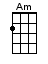 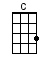 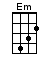 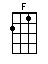 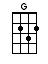 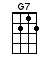 INTRO:  / 1 2 3 4 / [G] / [F] / [Em] / [G7]Never [C] hit seventeen, when you [F] play against the dealerFor you [C] know, that the [Am] odds won't ride with [G] you [G7]Never [C] leave your woman alone, when your [F] friends are out to steal herYears are [C] gambled and gone like summer [G7] wa-a-a-[C]ges [C]And we'll [C] keep rollin’ on, till we [F] get to VancouverAnd the [C] woman that I [Am] love who’s livin’ [G] there [G7]It’s been [C] six long months, and [F] more since I've seen herMaybe [C] gambled and gone like summer [G7] wa-a-a-[C]ges [C]In [G7] all the beer parlours, all [F] down along [C] Main StreetThe [C] dreams of the [Em] seasons are all [F] spilled down on the [C] floor All the [G7] big stands of timber, just [F] waiting for [C] fallingAnd the [C] hookers standing [Am] watchfully [F] waiting by the [G] door [G7]So I’ll [C] work on the towboats, with my [F] slippery city shoesWhich I [C] swore I would [Am] never do a-[G]gain [G7]Through the [C] great fog-bound straits, where the [F] cedars stand watching I'll be [C] far off and gone like summer [G7] wa-a-a-[C]ges [C]In [G7] all the beer parlours, all [F] down along [C] Main StreetThe [C] dreams of the [Em] seasons are all [F] spilled down on the [C] floor All the [G7] big stands of timber, just [F] waiting for [C] fallingAnd the [C] hookers standing [Am] watchfully [F] waiting by the [G] door [G7]So never [C] hit seventeen, when you [F] play against the dealerFor you [C] know, that the [Am] odds won’t ride with [G] you [G7] And never [C] leave your woman alone, when your [F] friends are out to steal herYears are [C] gambled and [Am] lost like summer [G7] wa-a-a-[C]ges [C][F] Years are [C] gambled and [Am] lost like summer [G7] wa-a-a-[C]ges [C][G][C]www.bytownukulele.ca